 “ALLEGATO A”PROGETTO "ESTATE A COLORI" –2020  SOGGETTO ORGANIZZATORE 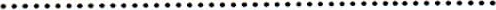 Il sottoscrittoin qualità di legale rappresentante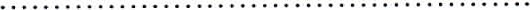 dicon sede in   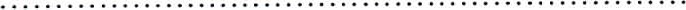 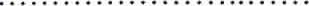 via n 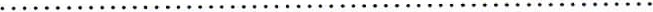 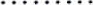 codice fiscalepartita iva..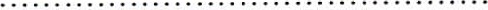 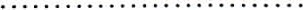 telefonoCell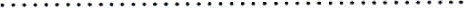 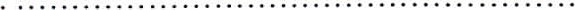 sito web …………………………………  ……………………………………………Referente (nome e cognome) 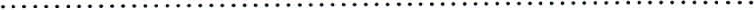 tel  Cell. . e-mail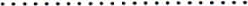 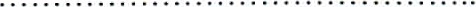 CHIEDEDl ORGANIZZARE I SEGUENTI CENTRIESTIVI Al SENSI, NELLE MODALITA E ALLECONDIZIONI DI CUI ALL'AVVISO DELCOMUNE Dl GROTTE  DEL  29 GIUGNO 2020CENTRO ESTIVO N.... (nel caso di più centri estivi compilare una scheda per ognuno) periodo di svolgimento …………………………………………………………………….denominazione del centro estivo ……………………………………………...bambini previsti n……………. Fascia di età …………………………………orario giornaliero dei due moduli ……………………………………………………...Ambienti esterni e strutture che si intendono utilizzare(specificare e descrivere le strutture e gli ambienti esterni già in disponibilità del soggetto organizzatore e quelle di cui si intende chiedere l'utilizzo al Comune o a soggetti terzi).Descrizione sintetica del progetto educativo con indicazione di una giornata tipo. Programma delle attività. 
Operatori impiegati (numero e qualifiche)PIANO ECONOMICO PREVISIONALE COMPLESSIVO                                             Il Legale rappresentanteCOSTICOSTIDescrizioneDescrizioneDescrizioneProgettazione coordinamento e amministrazioneProgettazione coordinamento e amministrazioneEducatori/animatori (compensi professionaliEducatori/animatori (compensi professionaliEducatori/animatori (rimborsi spese volontariEducatori/animatori (rimborsi spese volontariPersonale/Servizi per cucine e refettorio, pulizie e sanificazione (compensi professionali)Personale/Servizi per cucine e refettorio, pulizie e sanificazione (compensi professionali)Personale per	cucine refettorio puliziePersonale per	cucine refettorio pulizierimborsi spese volontariSpese per servizi (ingressi piscina, centri ippici, laghi biglietti per mezzi pubblici,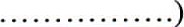 Costi assicurazioneCosti presidi sicurezzaMateriale di consumoAltro (specificare)TOTALE COSTI PREVISTITOTALE COSTI PREVISTITOTALE COSTI PREVISTIRICAVIDescrizioneDescrizioneDescrizioneImportoImportoIncassi:TOT bambini n_____(somma bambini previsti in tutti i moduli)Tariffa a bambino per modulo di mezza giornata:€___________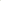 di cui n___ bambini previsti alla tariffa ordinariadi cui n___ bambini previsti alla tariffa ordinariadi cui n___ bambini previsti alla tariffa ordinariaIncassi:TOT bambini n_____(somma bambini previsti in tutti i moduli)Tariffa a bambino per modulo di mezza giornata:€___________di cui n._____	bambini previsti alla tariffa ridotta del	10% per ulteriore figliodi cui n._____	bambini previsti alla tariffa ridotta del	10% per ulteriore figliodi cui n._____	bambini previsti alla tariffa ridotta del	10% per ulteriore figlioEventuali contributi da altri EntiAltro (specificare)TOTALE RICAVI PREVISTITOTALE RICAVI PREVISTITOTALE RICAVI PREVISTI